projektas     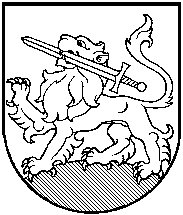 RIETAVO SAVIVALDYBĖS TARYBASPRENDIMASDĖL RIETAVO SAVIVALDYBĖS TARYBOS 2019-04-25 SPRENDIMO NR. T1-36 „DĖL PROJEKTO „RIETAVO MIESTO PALANGOS GATVĖS ATKARPOS NUO KAŠTONŲ GATVĖS IKI AKACIJŲ GATVĖS PAPRASTASIS REMONTAS“ PARENGIMO IR ĮGYVENDINIMO“ 1 IR 4 PUNKTŲ PAKEITIMO2019 m. birželio 20 d.  Nr. T1-RietavasVadovaudamasi Lietuvos Respublikos vietos savivaldos įstatymo 16 straipsnio 2 dalies 30 punktu, 18 straipsnio 1 dalimi, Rietavo savivaldybės vietinės reikšmės žvyrkelių asfaltavimo sąrašo pagal prioritetus, patvirtinto  Rietavo savivaldybės tarybos 2018-07-12 sprendimu Nr. T1-138,  1 punktu,  Kelių priežiūros ir plėtros programos finansavimo lėšų vietinės reikšmės keliams su žvyro danga asfaltuoti paskirstymo 2019 metais tvarkos aprašo, patvirtinto Lietuvos Respublikos ir Lietuvos Respublikos susisiekimo ministro 2019-04-05 įsakymu Nr. 3-168, 3 ir 8 punktais, Rietavo savivaldybės taryba n u s p r e n d ž i a:Pakeisti Rietavo savivaldybės tarybos 2019-04-25 sprendimo Nr. T1-36 „Dėl projekto „Rietavo miesto Palangos gatvės atkarpos nuo Kaštonų gatvės iki Akacijų gatvės paprastasis remontas“ parengimo ir įgyvendinimo“ 1 ir 4 punktus ir juos išdėstyti taip:„1. Parengti ir įgyvendinti projektą „Rietavo miesto Palangos gatvės atkarpos nuo Kaštonų gatvės iki Akacijų gatvės kapitalinis remontas“.„4. Papildyti Rietavo savivaldybės strateginį plėtros planą, patvirtintą Rietavo savivaldybės tarybos 2017 m. birželio 15 d. sprendimu Nr. T1-119, projektu „Rietavo miesto Palangos gatvės atkarpos nuo Kaštonų gatvės iki Akacijų gatvės kapitalinis remontas“. Sprendimas gali būti skundžiamas ikiteismine tvarka Lietuvos administracinių ginčų komisijos Klaipėdos apygardos skyriui (H. Manto g. 37, Klaipėda) arba Lietuvos Respublikos administracinių bylų teisenos įstatymo nustatyta tvarka Regionų apygardos administracinio teismo Klaipėdos rūmams (Galinio Pylimo g. 9, Klaipėda) per vieną mėnesį nuo šio sprendimo paskelbimo ar įteikimo suinteresuotai šaliai dienosSavivaldybės meras								RIETAVO SAVIVALDYBĖS ADMINISTRACIJOS ŪKIO PLĖTROS IR INVESTICIJŲ SKYRIUSAIŠKINAMASIS RAŠTAS PRIE SPRENDIMO DĖL RIETAVO SAVIVALDYBĖS TARYBOS 2019-04-25 SPRENDIMO NR. T1-36 „DĖL PROJEKTO „RIETAVO MIESTO PALANGOS GATVĖS ATKARPOS NUO KAŠTONŲ GATVĖS IKI AKACIJŲ GATVĖS PAPRASTASIS REMONTAS“ PARENGIMO IR ĮGYVENDINIMO“ 1 IR 4 PUNKTŲ PAKEITIMO2019-05-29Rietavas1. Sprendimo projekto esmė.Projektu siūloma pakeisti 2019 m. balandžio 25 d. tarybos sprendime Nr. T1-36  projekto pavadinimą: vietoje ,,Rietavo miesto Palangos gatvės atkarpos nuo Kaštonų gatvės iki Akacijų gatvės paprastasis remontas“ įrašyti ,,Rietavo miesto Palangos gatvės atkarpos nuo Kaštonų gatvės iki Akacijų gatvės kapitalinis remontas“.2. Kuo vadovaujantis parengtas sprendimo projektas. Sprendimo projektas parengtas vadovaujantis Lietuvos Respublikos vietos savivaldos įstatymo 16 straipsnio 2 dalies 30 punktu, 18 straipsnio 1 dalimi.3. Tikslai ir uždaviniai.Išspręsti Palangos gatvės atkarpos su žvyro danga nuo Kaštonų gatvės iki Akacijų gatvės dulkėtumo problemą, įrengiant dvisluoksnį  paviršiaus apdarą ant skaldos pagrindo sluoksnio. 4. Laukiami rezultatai.Kapitališkai suremontuota Palangos gatvės atkarpa su žvyro danga nuo Kaštonų gatvės iki Akacijų gatvės, įrengiant dvisluoksnį  paviršiaus apdarą ant skaldos pagrindo sluoksnio. 5. Kas inicijavo sprendimo  projekto rengimą.Sprendimo projekto rengimą inicijavo Rietavo savivaldybės administracijos Ūkio plėtros ir investicijų skyrius.6. Sprendimo projekto rengimo metu gauti specialistų vertinimai.Neigiamų specialistų vertinimų negauta.7. Galimos teigiamos ar neigiamos sprendimo priėmimo pasekmės.Neigiamų pasekmių nenumatyta.8. Lėšų poreikis sprendimo įgyvendinimui.Savivaldybė prisideda ne mažiau kaip 50 proc. nuo projekto tinkamų lėšų  ir apmoka netinkamas, bet projektui įgyvendinti būtinas išlaidas.9. Antikorupcinis vertinimas. Šis sprendimas antikorupciniu požiūriu nevertinamas.Rietavo savivaldybės administracijos Ūkio plėtros ir investicijų skyriaus specialistė                                      Indrė Valavičienė